Onderlinge WedstrijdZaterdag 23 en Zondag 24 Oktober 2021BijManege KoldeweeKoldeweesweg 118112 PK Nieuw-HeetenTel. 06-15258789info@manegekoldewee.nl www.manegekoldewee.nl Aan alle jeugdige ruiters en amazones van Manege Koldewee!In het weekend van 23 en 24 Oktober 2021 wordt er (eindelijk na 2 jaar) weer een onderlinge wedstrijd georganiseerd voor alle kinderen die bij Manege Koldewee rijden. Het programma voor het weekend is als volgt:Zaterdag:08.30-12.30 uur	De zaterdagmorgen lessen die                                gewoon doorgaan.14.00-15.30 uur	Pony’s en Paarden poetsen en                               vlechten! Hier mogen ook                                kinderen mee helpen die                               (nog) niet met het wedstrijdje                                 mee doen!15.30-18.45 uur	Dressuur groep 1Zondag:09.00-12.45 uur 	Dressuur groep 213.00-13.30 uur	Pauze met patat voor alle                               kinderen!13.30-+/-16.00 uur SpringenAansluitend		Prijsuitreiking in de bakKom op tijd en zorg ook dat je publiek op tijd aanwezig is!! Tijden zijn altijd onder voorbehoud, het kan dus ook iets later worden dan gepland!Alle deelnemers rijden gewoon in de rijkleding waarin je in de les ook mee rijdt. Je hoeft dus geen speciale wedstrijdkleding aan.De vetgedrukte namen bij de dressuur rijden de moeilijkere proef. Linda en Inge lezen alle proeven voor.Ik hoop dat we een zonnig en sportief weekend krijgen met veel gezelligheid!Paardengroetjes Linda MeijerinkManege Koldewee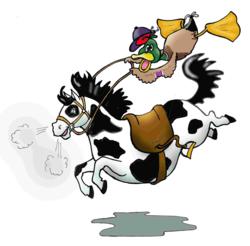 Regels voor het buitenrijden tijdens de wedstrijd!!:*de kinderen die de gewone proef rijden mogen alleen stappen buiten. ( dus niet in draf/galop)*de kinderen die springen met startnummer 11 en later mogen alleen stappen buiten. ( dus niet in draf/galop)*iedereen mag na zijn/haar proef of parcours eerst een rondje uitstappen in de buitenbak en daarna wordt er rustig gewisseld of wordt de pony afgezadeld!*niet in de buitenbak lopen als je er niet hoort te zijn!*je mag max. 3 deelnemers van tevoren op je pony gaan met dressuur ( als je de gewone proef rijdt)*je mag met springen max. 6 deelnemers van tevoren op je pony gaanDressuur Zaterdag15.30		Kiki Berentsen		Vedra15.37		Roos Gerdingh		Mick15.44		Noa Dijkman			Pokemon15.51		Maartje Nieuwenhuijs	Dancer15.58		Wieke groote Schaarsberg	Vedra16.05		Jitske Nijkamp		Romy16.12		Annedieke Gerdingh		Kiara16.19		Isa Rensen			Dancer16.26		Nikki Eilert			Vedra16.33		Isabel Stevens		Nanja16.40		Martina Nogowska		Kiara16.47		Pip van Hezel			Daisy16.54		Evy Herbig			Vedra17.01		Jill Oosterlaar			Nanja17.08		Maud Jansen			Kiara17.15		Dieke Grolleman		Daisy17.22		Sophie Schipper		Vedra17.29		Mihrisah Erol			Nanja17.36		Libertey Vreeman		Jennifer17.43		Amber Bos			Daisy17.50		Britt Groothedde		Kiara17.57		Lisa Wildeboer		Nanja18.04		Puck Olde Olthof		Casper18.11		Ellis Barneveld		Daisy18.18		Noa Hofman			Tarzan18.25		Lynn Kieftenbeld		Scot18.32		Kiara Aalderink		CasperDressuur Zondag09.00	Kirsten Fredriks			No limit09.07	Maud Broekman			Barona09.14	Niene Alexander			Mick09.21	Noa Overmars			Vedra09.28	Lotte Koetsier			Casper09.35	Daniek Hettema			Zep09.42	Babs Kappert			Mick09.49	Sanne Verboom			Scot09.56	Liv Bosman				Nanja10.03	Lauralin van Bijsterveldt		Casper10.10	Laura Doornebos			Zep10.17	Noa Fokkink				Scot10.24	Sylvie Wichers-Schreur		Dancer10.31	Sam in ’t Veld				Romy10.38	Suzie Kappert				Pipo10.45	Sascha Wichers-Schreur		Daisy10.52	Ylva Haarman				Dancer10.59	Gwenn Buitenhuis			Romy11.06	Bo in ’t Veld				Pipo11.13	Asilay Ertan				Daisy11.20	Maud ten Heggeler			Kiara11.27	Ieke Kager				Romy11.34	Ruby Klein Koerkamp		Pipo11.41	Fédi Haarman				Pokemon11.48	Iris Rensen				Kiara11.55	Liz Vree Egberts			Moonlight12.02	Celina Pieffers			Max12.09	Emma Meulman			Romy12.16	Colin Nijenhuis			Pokemon12.23	Mirthe Rensen			Moonlight12.30	Jade de Schipper			Max13.30 uur	Springen Zondag(Reken +/- 2 en een halve minuut per combinatie)(de ‘groteren’ in het begin gaan meestal iets sneller)1	Puck Olde Olthof			Casper2	Daniek Hettema			Tarzan3	Maud Broekman			Barona4	Kirsten Fredriks			Aijetha5	Lauralin van Bijsterveldt		Casper6	Laura Doornebos			Zep	7	Sylvie Wichers-Schreur		Dancer8	Sanne Verboom			Scot9	Noa Hofman				Tarzan10	Lotte Koetsier				Casper11	Roos Gerdingh			Daisy12	Isabel Stevens			Vedra13	Maartje Nieuwenhuijs		Dancer14	Noa Fokkink				Daisy15	Lisa Wildeboer			Vedra16	Annedieke Gerdingh			Kiara17	Lynn Kieftenbeld			Scot18	Mihrisah Erol				Daisy19	Noa Overmars			Vedra20	Martina Nogowska			Kiara21	Ylva Haarman				Dancer22	Niene Alexander			Mick23	Amber Bos				Daisy24	Wieke Groote Schaarsberg		Vedra25	Maud ten Heggeler			Kiara26	Kiara Aalderink			Mick27	Sascha Wichers-Schreur		Daisy28	Kiki Berentsen			Vedra29	Britt Groothedde			Kiara30	Babs Kappert				Mick31	Ellis Barneveld			Daisy32	Nikki Eilert				Vedra33	Liv Bosman				Jennifer34	Sam in ’t Veld 			Romy35	Pip van Hezel				Daisy36	Evy Herbig				Vedra37	Celina Pieffers			Max38	Jill Oosterlaar				Jennifer39	Asilay Ertan				Daisy40	Iris Rensen				Kiara41	Gwenn Buitenhuis			Romy42	Fédi Haarman				Pokemon43	Suzie Kappert				Pipo44	Liz Vree Egberts			Moonlight45	Dieke Grolleman			Romy46	Noa Dijkman				Pokemon47	Bo in ’t Veld				Pipo48	Mirthe Rensen			Moonlight49	Jitske Nijkamp			Romy50	Colin Nijenhuis			Pokemon51	Ruby Klein Koerkamp		Pipo52	Sophie Schipper			Vedra53	Ieke Kager				Romy54	Libertey Vreeman			Jennifer55	Jade de Schipper			Max56	Maud Jansen				Kiara57	Emma Meulman			RomyDressuurproef wedstrijd Oktober 20211	A		Binnenkomen in arbeidsdraf Vóór   X		Arbeidsstap2   Op	X		Halthouden en Groeten3			Voorwaarts in arbeidsdraf	C		rechterhand4     B			afwenden en doorzitten5     E			linkerhand en weer lichtrijden6  lange zijde F-M	middendraf7 tussen E en K	overgang naar arbeidsstap  8	A		halthouden, enkele sec. stilstaan9 	voorwaarts arbeidsdraf, doorzitten10 tussen M en C	galop aanspringen 11 			1 keer rond galopperen                           12 tussen M en C	arbeidsdraf13   K			linksomkeert maken14 tussen H en C	galop aanspringen 15 			1 keer rond galopperen16 tussen H en C	arbeidsdraf17 tussen M en B	arbeidsstap18 van B naar K	van hand veranderen en                              paard/pony de hals laten strekken19 tussen K en A	teugels op maat nemen20	A		afwenden21 op X		halthouden en groeten22			Voorwaarts in arbeidsstap en in                                 vrije stap de rijbaan verlaten23			Houding en zit van de                               ruiter/amazone24			Het gereden zijn in het algemeen25			De verzorging van paard/pony en                               ruiter/amazoneDressuurproef wedstrijd oktober 2021 moeilijker1	A		Binnenkomen in Arbeidsdraf2 	X		Halthouden en groeten3			Voorwaarts in Arbeidsdraf	C		rechterhand4    M-X-F	gebroken lijn, daarbij doorzitten, daarna weer lichtrijden5  K-X-M		van hand veranderen in                               middendraf6	E		arbeidsstap7       K		halthouden en enkele sec.                               stilstaan8  			enkele passen achterwaarts,                               voorwaarts in draf, doorzitten	9 B-E-B		grote volte10 op de volte tussenE en B		linkergalop aanspringen en                     hoefslag volgen11 lange zijde H-K	enkele sprongen middengalop12 tussen B en M	arbeidsdraf13   E			door een S van hand veranderen,                                daarbij doorzitten14 tussen F en A	rechtergalop aanspringen 15 C-X-C		grote volte16  tussen M en B	arbeidsdraf17 K-X-M		van hand veranderen,                              paard/pony de hals laten strekken18 tussen M en C	teugels op maat nemen en                               doorzitten19 	E		arbeidsstap20	A		afwenden21 	X 		halthouden en groeten22			voorwaarts in arbeidsstap en in                               vrije stap de rijbaan verlaten			23			Houding en Zit van de                               ruiter/amazone24			Het gereden zijn in het algemeen25			De verzorging van paard/pony en                               ruiter/amazone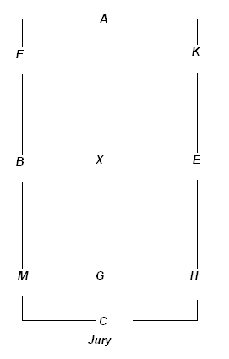 